Supplementary AppendixEffect of delayed hospitalization on 3-year clinical outcomes according to renal function in patients with non-ST-segment elevation myocardial infarction Running title: Delayed hospitalization in NSTEMI and CKDYong Hoon Kim1,*, Ae-Young Her1,*, Seung-Woon Rha2, Cheol Ung Choi2, Byoung Geol Choi3, Ji Bak Kim2, Soohyung Park2, Dong Oh Kang2, Ji Young Park4, Sang-Ho Park5, Myung Ho Jeong6Supplementary Online ContentsSupplementary Table S1. Baseline characteristics of the STD <24 hours and STD ≥24 hours groups before and after PSMSupplementary Table S2. Independent predictors for MACCE and mortality Supplementary Figure S1. Subgroup analysis for MACCE in the CKD and non-CKD groups.Supplementary Table S1. Baseline characteristics of the STD <24 hours and STD ≥24 hours groups before and after PSM.Values are means ± standard deviation or median (interquartile range) or numbers and percentages. The p values for continuous data were obtained from the unpaired t-test. The p values for categorical data were obtained from the chi-square or Fisher’s exact test. STD - symptom-to-door time; PSM – propensity-score matched; SD – standardized mean difference; CKD - chronic kidney disease; LVEF - left ventricular ejection fraction; BMI - body mass index; SBP - systolic blood pressure; DBP - diastolic blood pressure; DTB - door-to-balloon time; EKG -  electrocardiogram; EMS - emergency medical service; PCI - percutaneous coronary intervention; MI - myocardial infarction; CABG - coronary artery bypass graft; HF - heart failure; CK-MB - creatine kinase myocardial band; eGFR - estimated glomerular filtration rate; HDL - high-density lipoprotein; LDL- low-density lipoprotein; GRACE - Global Registry of Acute Coronary Events; BBs - beta-blockers; ACEIs - angiotensin converting enzyme inhibitors; ARBs - angiotensin receptor blockers; LAD - left anterior descending coronary artery; LCx - left circumflex coronary artery; RCA - right coronary artery; CAD - coronary artery disease; ACC/AHA - American College of Cardiology/American Heart Association; TIMI - Thrombolysis In Myocardial Infarction; GP - glycoprotein; IVUS - intravascular ultrasound; OCT - optical coherence tomography; FFR - fractional flow reserve; ZES - zotarolimus-eluting stent; EES - everolimus-eluting stent; BES - biolimus-eluting stent. * Drug-eluting stents were composed of ZES (Resolute Integrity stent; Medtronic, Inc., Minneapolis, MN), EES (Xience Prime stent, Abbott Vascular, Santa Clara, CA; or Promus Element stent, Boston Scientific, Natick, MA), and BES (BioMatrix Flex stent, Biosensors International, Morges, Switzerland; or Nobori stent, Terumo Corporation, Tokyo, Japan).Supplementary Table S2. Independent predictors for MACCE and mortality.MACCE - major adverse cardiac and cerebrovascular events; HR - hazard ratio; CI - confidence interval; STD - symptom-to-door time; LVEF - left ventricular ejection fraction; EMS - emergency medical service; DTB - door-to-balloon time; GRACE - Global Registry of Acute Coronary Events; CKD - chronic kidney disease.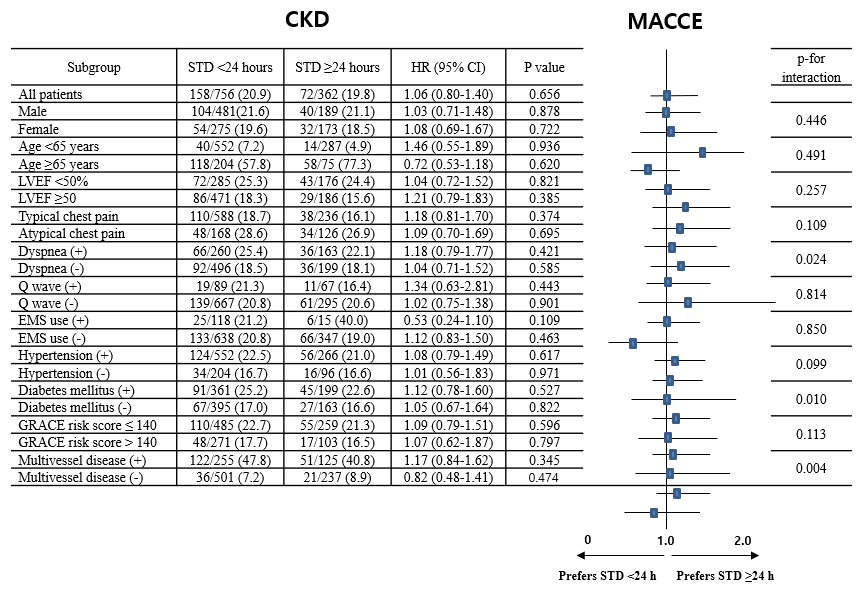 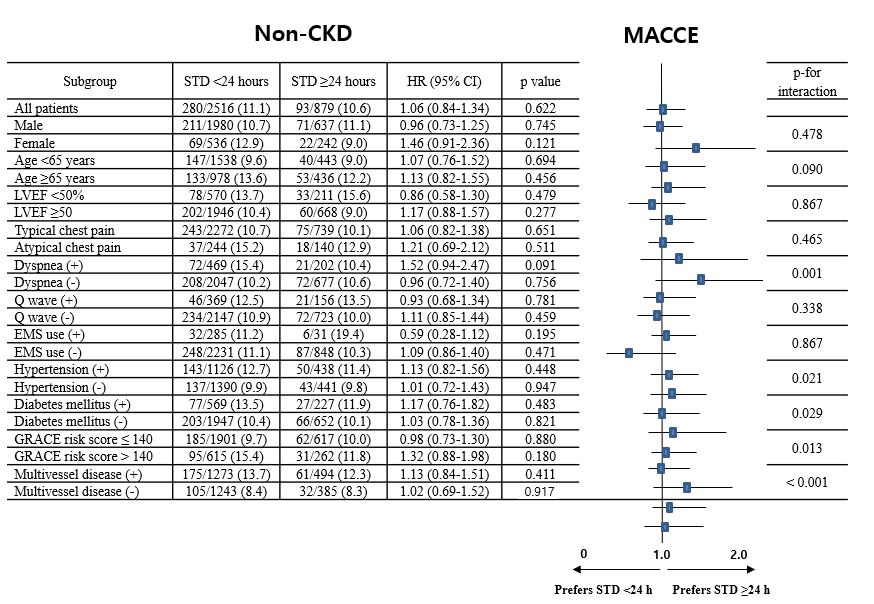 VariablesEntire patients, n = 4,513Entire patients, n = 4,513Entire patients, n = 4,513PSM patients, n = 2,274PSM patients, n = 2,274PSM patients, n = 2,274VariablesSTD <24 hours(n = 3,272, Group A+C)STD ≥24 hours (n = 1,241, Group B+D) p valueSDSTD <24 hours (n = 1,137)STD ≥24 hours (n = 1,137)p valueSDMale, n (%)2,461 (75.2)826 (66.6)< 0.0011.90776 (68.2)779 (68.5)0.928-0.07Age, years63.1 ± 11.966.2 ± 11.9< 0.001-2.6165.6 ± 11.565.9 ± 11.90.545-0.26LVEF, %54.5 ± 10.253.4 ± 11.30.0031.0253.8 ± 10.753.7 ± 11.20.8280.09BMI, kg/m224.2 ± 3.224.0 ± 3.30.2060.6224.1 ± 3.324.1 ± 3.20.9430.03SBP, mmHg136.7 ± 26.7133.6 ± 24.0< 0.0011.22133.0 ± 25.2133.9 ± 24.00.344-0.36DBP, mmHg82.0 ± 15.780.2 ± 14.2< 0.0011.3380.2 ± 15.080.3 ± 14.20.8160.07DTB, hours13.2 (3.8-25.0)16.7 (3.9-25.8)0.001-1.1815.1 (4.4-27.6)16.4 (3.9-26.0)0.835-0.08Atypical chest pain, n (%)412 (12.6)266 (21.4)< 0.001-2.36204 (17.9)209 (18.4)0.828-0.13Dyspnea, n (%)729 (22.3)365 (29.4)< 0.001-1.63315 (27.7)300 (26.4)0.5090.29EKG on admission  Q-wave, n (%)458 (14.0)233 (18.0)0.001-1.09204 (17.9)194 (17.1)0.6190.21  ST-segment depression, n (%)754 (23.0)232 (18.7)0.0021.06215 (18.9)216 (19.0)0.9570.20  T wave inversion, n (%)635 (19.4)300 (24.2)0.001-1.16269 (23.7)271 (23.8)0.961-0.03  Atrial fibrillation, n (%)126 (3.9)50 (4.0)0.796-0.0536 (3.2)45 (4.0)0.365-0.43Killip class 1I/III, n (%)447 (13.7)223 (18.0)< 0.001-1.17188 (16.5)183 (16.1)0.8200.10First medical contactEMS, n (%)403 (12.3)46 (3.7)< 0.0013.2143 (3.8)46 (4.0)0.829-0.10Non-PCI center, n (%)1,654 (50.6)720 (58.0)< 0.001-1.49646 (56.8)658 (57.9)0.641-0.22PCI center, n (%)1,215 (37.1)475 (38.3)0.491-0.25448 (39.4)433 (38.1)0.5470.27Hypertension, n (%)1,678 (51.3)704 (56.7)0.001-1.08618 (54.4)635 (55.8)0.500-0.28Diabetes mellitus, n (%)930 (28.4)426 (34.3)< 0.001-1.27394 (34.7)378 (33.2)0.5070.32Dyslipidemia, n (%)413 (12.6)141 (11.4)0.2640.37139 (12.2)132 (11.6)0.6980.18Previous MI, n (%)219 (6.7)84 (6.8)0.947-0.0474 (6.5)73 (6.4)0.9320.04Previous PCI, n (%)328 (10.0)108 (8.7)0.1940.45102 (9.0)99 (8.7)0.8830.10Previous CABG, n (%)22 (0.7)11 (0.9)0.438-0.229 (0.8)11 (1.0)0.823-0.21Previous HF, n (%)38 (1.2)18 (1.5)0.452-0.2613 (1.1)16 (1.4)0.709-0.27Previous stroke, n (%)178 (5.4)86 (6.9)0.065-0.6286 (7.6)76 (6.7)0.4630.35Current smokers, n (%)1,269 (38.8)387 (31.2)< 0.0011.60362 (31.8)369 (32.5)0.754-0.15Peak CK-MB, mg/dL27.3 (7.2-92.2)12.0 (4.6-40.5)< 0.0011.1817.0 (5.5-59.3)12.2 (4.6-41.9)0.7400.01Peak troponin-I, ng/mL11.1 (2.2-23.0)5.5 (1.4-21.6)< 0.0012.096.1 (1.5-21.6)5.5 (1.3-21.6)0.3060.42Blood glucose, mg/dL159.4 ± 74.5151.7 ± 75.9< 0.0011.02151.2 ± 61.8152.1 ± 76.40.7350.13Total cholesterol, mg/dL180.7 ± 43.8177.2 ± 44.00.0150.79175.8 ± 44.6177.2 ± 44.00.439-0.32Triglyceride, mg/L134.2 ± 116.7129.2 ± 90.90.1270.48125.6 ± 93.7129.9 ± 91.90.252-0.46HDL cholesterol, mg/L43.2 ± 11.241.8 ± 11.1< 0.0011.2642.2 ± 11.142.0 ± 11.20.6150.18LDL cholesterol, mg/L114.2 ± 36.2112.2 ± 35.70.0910.55111.5 ± 36.3112.2 ± 35.90.646-0.19GRACE risk score130.0 ± 39.8134.4 ± 39.2< 0.001-1.11133.7 ± 38.7133.3 ± 38.80.7960.10 >140, n (%)1100 (33.6)521 (42.0)< 0.001-1.74444 (39.1)447 (39.3)0.932-0.04Discharge medications, n (%)Aspirin, n (%)3,254 (99.4)1,227 (98.9)0.0390.541,130 (99.4)1,129 (99.3)0.8960.12Clopidogrel, n (%)2,331 (71.2)931 (75.0)0.011-0.86822 (72.3)843 (74.1)0.344-0.41Ticagrelor, n (%)627 (19.2)203 (16.4)0.0310.73209 (18.4)193 (17.0)0.4100.37Prasugrel, n (%)314 (9.6)107 (8.6)0.3300.35106 (9.3)101 (8.9)0.7710.14BBs, n (%)2,823 (86.3)1,049 (84.5)0.1390.51973 (85.6)969 (85.2)0.8590.11ACEI or ARBs, n (%)2,732 (83.5)1,020 (82.2)0.3060.34951 (83.6)938 (82.5)0.5020.29  Statin, n (%)3,127 (95.6)1,180 (95.1)0.4730.241,078 (94.8)1,079 (94.9)0.924-0.04  Anticoagulant, n (%)59 (1.8)37 (3.0)0.020-0.7833 (2.9)28 (2.5)0.6040.25Infarct-related artery  Left main, n (%)88 (2.7)43 (3.5)0.166-0.4641 (3.6)39 (3.4)0.8200.11  LAD, n (%)1,408 (43.0)523 (42.1)0.6130.18488 (42.9)486 (42.7)0.9320.04  LCx, n (%)866 (26.5)284 (22.9)0.0140.84255 (22.4)261 (23.0)0.802-0.14  RCA, n (%)910 (27.8)391 (31.5)0.015-0.81353 (31.0)351 (30.9)0.9640.02Treated vessel  Left main, n (%)134 (4.1)67 (5.4)0.063-0.6162 (5.5)59 (5.2)0.8520.13  LAD, n (%)1,872 (57.2)732 (59.0)0.296-0.36669 (58.8)671 (59.0)0.932-0.04  LCx, n (%)1,263 (38.6)469 (37.8)0.6310.16413 (36.3)424 (37.3)0.664-0.21  RCA, n (%)1,204 (36.8)508 (40.9)0.011-0.84463 (40.7)457 (40.2)0.8310.10Extent of CAD  1-vesssel disease, n (%)1,498 (45.8)510 (41.1)0.0050.95490 (43.1)478 (42.0)0.6410.22  2-vessel disease, n (%)1,092 (33.4)430 (34.6)0.418-0.25388 (34.1)392 (34.5)0.895-0.08  ≥3-vessel disease, n (%)682 (20.8)301 (24.3)0.014-0.84259 (22.8)267 (23.5)0.728-0.17ACC/AHA type B2/C lesions2,751 (84.1)1,046 (84.3)0.981-0.05961 (84.5)957 (84.2)0.8630.08Pre-PCI TIMI flow grade 0/11,292 (39.5)477 (38.4)0.5390.23437 (38.4)425 (37.4)0.6340.21GP IIb/IIIa inhibitor281 (8.6)110 (8.9)0.767-0.1097 (8.5)98 (8.6)0.940-0.04Transradial approach1,647 (50.3)694 (55.9)0.001-0.11641 (56.4)624 (54.9)0.499-0.06IVUS/OCT, n (%)828 (25.3)315 (25.4)0.969-0.02280 (24.6)288 (25.3)0.735-0.16FFR, n (%)76 (2.3)31 (2.5)0.743-0.1331 (2.7)27 (2.4)0.6900.19Drug-eluting stents*ZES, n (%)818 (25.0)272 (21.9)0.0320.73248 (21.8)259 (22.8)0.614-0.24EES, n (%)1,706 (52.1)657 (52.9)0.640-0.16598 (52.6)594 (52.2)0.9000.08BES, n (%)653 (20.0)282 (22.7)0.044-0.66267 (23.5)257 (22.6)0.6540.21Others, n (%)95 (2.9)30 (2.4)0.4170.3124 (2.1)27 (2.4)0.777-0.20Stent diameter (mm)3.08 ± 0.423.07 ± 0.420.3030.243.07 ± 0.423.07 ± 0.420.8800.06Stent length (mm)29.5 ± 13.730.2 ± 15.10.124-0.1629.7 ± 13.830.2 ± 15.10.352-0.35Number of stents1.20 ± 0.451.22 ± 0.470.206-0.431.20 ± 0.461.22 ± 0.470.4260.43MACCEMACCEMACCEMACCEMACCEMACCEMACCEMACCEMACCEMACCEMACCEMACCECKD CKD CKD CKD Non-CKD Non-CKD Non-CKD Non-CKD Total Total Total Total UnadjustedUnadjustedAdjustedAdjustedUnadjustedUnadjustedAdjustedAdjustedUnadjustedUnadjustedAdjustedAdjustedVariablesHR (95% CI)p valueHR (95% CI)p valueHR (95% CI)p valueHR (95% CI)p valueHR (95% CI)p valueHR (95% CI)p value STD, <24h vs. ≥24 h1.065 (0.806 - 1.408)0.6561.185 (0.886 - 1.584)0.2521.061 (0.839 - 1.341)0.6221.147 (0.903 - 1.457)0.2611.013 (0.847 - 1.211)0.8881.162 (0.966 - 1.397)0.111 Male1.134 (0.868 - 1.481)0.3571.296 (0.973 - 1.726)0.0761.090 (0.861 - 1.381)0.4721.083 (0.834 - 1.408)0.5491.124 (0.943 - 1.339)0.1911.182 (0.974 - 1.434)0.090 Age, ≥65 years1.553 (1.320 - 1.828)<0.0011.029 (0.732 - 1.446)0.0661.424 (1.163 - 1.745)0.0011.176 (0.913 - 1.515)0.2091.552 (1.319 - 1.827)< 0.0011.110 (0.907 - 1.359)0.310 LVEF, <50%1.516 (1.171 - 1.964)0.0021.329 (1.008 - 1.754)0.0441.451 (1.162 - 1.811)0.0011.282 (1.018 - 1.615)0.0351.615 (1.400 - 1.947)< 0.0011.307 (1.096 - 1.559)0.003 Atypical chest pain1.645 (1.256 - 2.154)<0.0011.508 (1.129 - 2.015)0.0051.379 (1.036 - 1.836)0.0281.159 (0.855 - 1.570)0.3421.739 (1.438 - 2.104)< 0.0011.322 (1.075 - 1.626)0.008 Dyspnea1.361 (1.049 - 1.765)0.0201.086 (0.815 - 1.448)0.5721.386 (1.096 - 1.752)0.0061.243 (0.971 - 1.591)0.0851.557 (1.312 - 1.846)0.1751.162 (0.964 - 1.402)0.116 EMS use (-)1.177 (0.806 - 1.719)0.3981.113 (0.757 - 1.638)0.5861.118 (0.799 - 1.564)0.0011.081 (0.771 - 1.516)0.6531.189 (0.926 - 1.528)< 0.0011.098 (0.852 - 1.415)0.468 Hypertension1.387 (1.014 - 1.898) 0.0411.310 (0.948 - 1.811)0.7161.275 (1.041 - 1.562) 0.0191.159 (0.934 - 1.437)0.1801.501 (1.273 - 1.769)< 0.0011.211 (1.014 - 1.446)0.035 Diabetes mellitus1.497 (1.151 - 1.947) 0.0031.335 (1.032 - 1.779)0.0291.280 (1.021 - 1.605) 0.0331.170 (0.928 - 1.476)0.1851.594 (1.354 - 1.876) < 0.0011.248 (1.049 - 1.486)0.013 Dyslipidemia1.168 (0.771 - 1.769) 0.4641.168 (0.766 - 1.780)0.4701.140 (0.824 - 1.577) 0.4281.110 (0.798 - 1.542)0.5361.150 (0.890 - 1.485) 0.2851.140 (0.880 - 1.477)0.322 Current smoker1.314 (0.937 - 1.841)  0.1131.290 (0.899 - 1.851)0.1661.187 (0.963 - 1.463)  0.1091.032 (0.814 - 1.307)0.7961.372 (1.153 - 1.633)< 0.0011.125 (0.926 - 1.367)0.236 DTB1.001 (0.999 - 1.003)  0.3051.000 (0.998 - 1.002)0.4160.999 (0.995 - 1.002)0.4330.998 (0.994 - 1.001)0.1671.001 (0.999 - 1.002)0.3080.999 (0.997 - 1.001)0.420 GRACE risk score >1401.297 (0.973 - 1.728)  0.0761.067 (0.766 - 1.486)0.7031.520 (1.226 - 1.884) < 0.0011.198 (0.932 - 1.540)0.1591.744 (1.487 - 2.047)< 0.0011.147 (0.938 - 1.403)0.181 Multivessel disease1.650 (1.223 - 2.226)  0.0011.481 (1.094 - 2.006)0.0111.643 (1.331 - 2.029) < 0.0011.516 (1.223 - 1.878) < 0.0011.768 (1.490 - 2.097) < 0.0011.503 (1.262 - 1.790) < 0.001 CKD vs. Non-CKD1.992 (1.690 - 2.348) < 0.0011.404 (1.161 - 1.696) < 0.001All-cause deathAll-cause deathAll-cause deathAll-cause deathCardiac deathCardiac deathCardiac deathCardiac deathNon-cardiac deathNon-cardiac deathNon-cardiac deathNon-cardiac deathUnadjustedUnadjustedAdjustedAdjustedUnadjustedUnadjustedAdjustedAdjustedUnadjustedUnadjustedAdjustedAdjustedVariablesHR (95% CI)p valueHR (95% CI)p valueHR (95% CI)p valueHR (95% CI)p valueHR (95% CI)p valueHR (95% CI)p value STD, <24h vs. ≥24 h1.305 (0.974 - 1.748)0.0751.052 (0.778 - 1.422)0.7421.626 (1.112 - 2.377)0.0121.135 (0.767 - 1.681)0.5261.038 (0.650 - 1.656)0.8761.359 (0.841 - 2.196)0.210 Male1.486 (1.114 - 1.980)0.0071.245 (0.914 - 1.698)0.1651.659 (1.135 - 2.425)0.0091.103 (0.730 - 1.665)0.6421.286 (0.827 - 2.001)0.2641.453 (0.907 - 2.328)0.120 Age, ≥65 years4.477 (3.146 - 6.370)< 0.0012.393 (1.588 - 3.607)< 0.0014.025 (2.546 - 6.362)< 0.0011.855 (1.085 - 3.171)0.0245.170 (2.970 - 9.000)< 0.0013.363 (1.779 - 6.358)< 0.001 LVEF, <50%3.426 (2.597 - 4.519)< 0.0012.045 (1.520 - 2.751)< 0.0014.779 (3.257 - 7.012)< 0.0012.756 (1.829 - 4.153)< 0.0012.291 (1.513 - 3.469)< 0.0011.433 (0.921 - 2.230)0.111 Atypical chest pain3.213 (2.410 - 4.284)< 0.0011.779 (1.294 - 2.444)< 0.0013.194 (2.172 - 4.697)< 0.0011.481 (0.968 - 2.265)0.0713.237 (2.102 - 4.984)< 0.0012.248 (1.398 - 3.615)0.001 Dyspnea2.170 (1.639 - 2.872)< 0.0011.003 (0.730 - 1.379)0.9832.629 (1.815 - 3.808)< 0.0011.118 (0.734 - 1.702)0.6051.686 (1.092 - 2.604)0.0191.154 (0.708 - 1.882)0.566 EMS use (-)1.168 (0.757 - 1.803)0.4831.059 (0.682 - 1.644)0.7991.105 (0.545 - 1.891)0.9621.112 (0.592 - 2.088)0.7421.407 (0.766 - 2.584)0.2711.251 (0.675 - 2.317)0.447 Hypertension1.545 (1.162 - 2.055) 0.0031.084 (0.799 - 1.470)0.6051.934 (1.302 - 2.874) 0.0011.154 (0.756 - 1.763)0.5061.185 (0.781 - 1.799)0.4241.411 (0.904 - 2.202)0.130 Diabetes mellitus1.884 (1.428 - 2.485) < 0.0011.227 (0.913 - 1.649)0.1752.014 (1.391 - 2.915) < 0.0011.156 (0.780 - 1.715)0.4711.732 (1.140 - 2.631) 0.0101.320 (0.845 - 2.062)0.223 Dyslipidemia1.778 (1.051 - 3.007) 0.0321.493 (0.878 - 2.542)0.1392.145 (0.998 - 4.609)0.0501.868 (0.863 - 4.043)0.1131.456 (0.704 - 3.009) 0.3111.174 (0.563 - 2.449)0.669 Current smoker2.008 (1.446 - 2.789)< 0.0011.117 (0.778 - 1.603)0.5491.872 (1.215 - 2.884)  0.0041.054 (0.652 - 1.704)0.8302.202 (1.327 - 3.653)0.0021.355 (0.782 - 2.346)0.279 DTB1.003 (1.001 - 1.004)< 0.0011.001 (0.999 - 1.003)0.3321.003 (1.001 - 1.005)0.0021.001 (0.999 - 1.003)0.4221.002 (1.000 - 1.005)0.0891.001 (0.998 - 1.004)0.629 GRACE risk score >1404.521 (3.339 - 6.120)< 0.0011.648 (1.144 - 2.375)0.0075.109 (3.365 - 7.756) < 0.0011.659 (0.998 - 2.760)0.0513.911 (2.513 - 6.085)< 0.0011.629 (0.967 - 2.746)0.067 Multivessel disease1.809 (1.344 - 2.435) < 0.0011.252 (0.924 - 1.696)0.1482.058 (1.367 - 3.099) 0.0011.362 (0.897 - 2.069) 0.1471.552 (1.005 - 2.397) 0.0481.129 (0.724 - 1.761)0.591 CKD vs. Non-CKD4.223 (3.198 - 5.577) < 0.0012.106 (1.537 - 2.886)< 0.0015.543 (3.777 - 8.134) < 0.0012.646 (1.713 - 4.085) < 0.0013.043 (2.013 - 4.601) < 0.0011.595 (1.002 - 2.539) 0.047